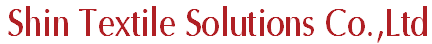 About ‘Shints’ ㈜신티에스는 뛰어난 기술력과 품질관리를 통해 블랙야크, 잭울프스킨, 뉴발란스 등 국내외 굴지의 기업들과 거래하고 있는 아웃도어 및 스포츠 의류 제조업체 입니다. 2004년 설립, 매년 성장을 거듭하여 작년에는 매출 776억을 기록하였습니다. 또한, 2012년에는 중소기업진흥공단이 추천하는 ‘일하기 좋은 으뜸기업’으로 선정되기도 했습니다. 최근에 ‘NSR’이라는 자전거의류 전문 브랜드를 론칭하여 새로운 시장 개척에 나서고 있습니다.▣ 모집 부문 및 자격요건(신입)▣모집인원0명 ▣전형절차- 각 전형단계 별 합격자에 대해서 유선/메일 등으로 별도 통보 드립니다.
A. 서류 접수: ~ 2015. 6. 19 (금)
B. 실무진 면접C. 임원 면접D. 최종 합격자 발표
- 입사지원서상 기재한 내용이 사실과 다를 경우 합격이 취소될 수 있습니다.- 긴급충원으로 적절한 지원자가 있을 경우 조기 채용 가능.
- 담당자 문의: 경영관리팀 채용담당자 (recruit@shints.com)▣접수방법- 이메일 지원 : recruit@shints.com (이력서)▣급여조건면접 후 결정(수습3개월[70%지급] 후 정직원 전환) ▣지원자격- 기 졸업자 및 2015년 8월 졸업 예정자(업무에 지장이 없는 자)
- 성별/나이: 무관
- 병역필 혹은 면제자
- 해외여행에 결격사유가 없는 자▣복리후생- 연금보험: 국민연금, 고용보험, 산재보험, 건강보험, 퇴직연금- 급여제도: 장기근속자 포상, 우수사원포상, MBO성과급 - 수당제도: 연/월차수당- 명절/기념일: 창립일선물지급 - 의료/건강: 건강검진 - 출산/육아: 어린이집 운영, 산전 후 휴가, 육아휴직 - 식사관련: 저녁식사 제공- 교통/출퇴근: 야간교통비지급- 지급품: 콘도/리조트 이용권- 지원금/대출: 문화생활비지급- 교육/훈련: 자기계발비 지원 - 휴일/휴가: 연차, 경조휴가제, 반차- 회사행사: 시무식행사, 종무식행사, 창립일행사, 우수사원시상식, 야유회직무주요업무자격요건 및 우대사항품질관리 및 생산관리- 해외법인 품질관리 / 생산관리  (아웃도어 및 스포츠 웨어)- 산업공학계열 - 영어 가능자- 아프리카 에티오피아 근무